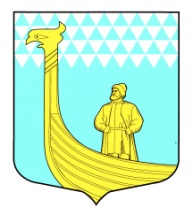 АДМИНИСТРАЦИЯМУНИЦИПАЛЬНОГО ОБРАЗОВАНИЯВЫНДИНООСТРОВСКОЕ СЕЛЬСКОЕ ПОСЕЛЕНИЕВолховский муниципальный район Ленинградская областьдеревня Вындин Островул. Школьная, д. 1 а    П  О  С  Т  А  Н  О  В  Л  Е  Н  И ЕПРОЕКТот  «_____» _________2016 года №  ____                                                       Об установлении средней рыночной стоимости одногоквадратного метра рыночной площади жилья на 2 квартал 2016 годаРуководствуясь методикой определения норматива стоимости 1 кв.м. площади жилья по Российской Федерации и средней рыночной стоимости 1 кв.м. общей площади жилья по субъектам Российской Федерации, утвержденной распоряжением комитета по строительству Ленинградской области от  04 декабря 2015 года № 552, по данным договоров на приобретение (строительство жилья),  органов государственной статистики, проанализировав имеющиеся данные об изменении стоимости жилья на первичном, вторичном рынке на территории муниципального образования Вындиноостровское сельское поселение в четвертом  квартале 2015 года, на основании произведенного расчета  п о с т а н о в л я ю:1. Утвердить среднюю рыночную стоимость 1 кв.м. общей площади жилья по муниципальному образованию Вындиноостровское сельское поселение  Волховского муниципального района Ленинградской области на 2 квартал 2016 года в размере 38 352 рублей (Тридцать восемь тысяч   триста пятьдесят два рубля). Приложении 1.2. Данное постановление подлежит опубликованию в средствах массовой информации и размещению на официальном сайте МО Вындиноостровское сельское поселение. 3. Контроль за исполнением данного постановления оставляю за собой.Глава администрации:                                           М.А. ТимофееваУтвержден постановлением                                                                                 от « 25 »  января . №  7Приложение 1РАСЧЕТСредней рыночной стоимостиодного квадратного метра общей площади жильяна 1 квартал 2016 года на территории муниципального образованияВындиноостровское сельское поселение                       Ст.дог. х 0,92 + Ст.кред. х 0,92 + Ст.стат. + Ст.стройСр. к.вм. = -----------------------------------------------------------------------------                                                              NГде:Ср. кв.м. – среднее значение  общей площади жилья по муниципальному образованию;Ст. дог. – ставка договорная, по данным договоров на приобретение (строительство) жилья представленных участниками мероприятий, реализуемых в рамках федеральных и региональных программ  – 27720 руб. Ст. кред. – ставка кредитования, используемая на основании данных ОАО «Ленинградское областное жилищное агентство ипотечного кредитования» -  25 000 руб.;Ст. стат. – стоимость 1 кв.м. по данным территориального органа федеральной службы государственной статистики по г. Санкт-Петербургу и Ленинградской области (Петростат) на вторичном рынке – 61 457 руб.;  Ст. строй. – стоимость 1 кв.м. общей площади жилья по данным застройщика. – 41 180 руб.;0,92 – коэффициент, учитывающий долю затрат покупателя по оплате услуг риэлторов, нотариусов, кредитных организаций (банков) и других затрат;  N- количество показателей, используемых при  расчете.                     27 720   х 0,92 + 25 000 х 0,92 + 61 457+ 41 180Ср. кв.м. = ------------------------------------------------------------------- =                           4= (25 502 + 23 000  + 102637) : 4 = 151 139 : 4 = 37 784,75руб.Ср. ст. кв.м = Ср.кв.м. х К.дефл.Где: Ср. ст. кв.м. – норматив средней рыночной стоимости 1 кв.м общей площади на 1 квартал 2016 года с учетом индексов – дефляторовК дефл. – дефлятор на очередной квартал, определяемый на основании ежеквартальных  индексов – дефлятор Минэкономразвития России – 101,5Ср. ст. кв.м =  37 784,75 х 101,5 = 38 352 руб. 